UNIVERSIDADE FEDERAL DE OURO PRETO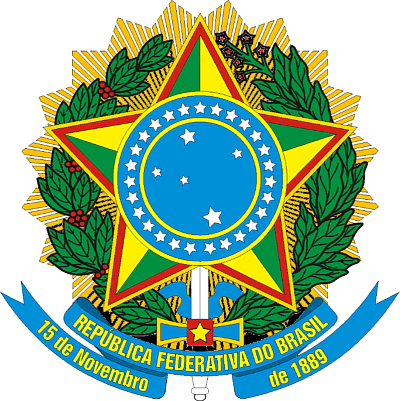 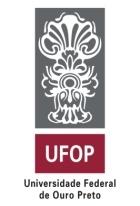 PRÓ-REITORIA DE GRADUAÇÃOPLANO DE ENSINONome do Componente Curricular em português:Sistemas Integrados de ManufaturaNome do Componente Curricular em inglês:Integrated Manufacturing SystemsCódigo:CAT 167Nome e sigla do departamento:Departamento de Engenharia de Controle e Automação – DECATUnidade acadêmica:Escola de MinasNome do docente:Karla Boaventura Pimenta PalmieriNome do docente:Karla Boaventura Pimenta PalmieriData de aprovação na assembleia departamental:    8/02/2024        Data de aprovação na assembleia departamental:    8/02/2024        Ementa: A visão integrada da automação industrial.  Tecnologias de Grupo. Tecnologias de Produção. A manufatura Integrada por Computador. Relacionamento Produto – Processo – Tecnologias de Produção. A Automatização Integrada dos Sistemas de Manufatura. Fundamentos de Controle Numérico de máquinas ferramentas. Visita Técnica.Ementa: A visão integrada da automação industrial.  Tecnologias de Grupo. Tecnologias de Produção. A manufatura Integrada por Computador. Relacionamento Produto – Processo – Tecnologias de Produção. A Automatização Integrada dos Sistemas de Manufatura. Fundamentos de Controle Numérico de máquinas ferramentas. Visita Técnica.Conteúdo programático: AULAS TEÓRICAS1 - A visão Integrada da Automação Industrial, Introdução, Definições Básicas, Conceitos. 2 - Tecnologia de grupo, Generalidades, Origem e evolução, Conceituação, Métodos de formação de famílias, Condição para a implantação, Sistema de codificação e Classificação. 3 - Tecnologias de produção, células de manufatura, sistemas flexíveis de manufatura, linhas transfer, sistemas de manipulação, robôs. 4 - Manufatura Integrada por Computador – CIM, Ferramentas computacionais que compõe o sistema CIM, Os diferentes sub-sistemas do CIM, Comunicação, Gestão hierarquizada, Sub-sistema físico. (Equipamento e transporte), O Sistema Transporte como elemento de integração, O nível de supervisão e monitoração. 5 - A Automatização Integrada dos Sistemas de manufatura, Generalidades, Relacionamento Produto - Processo - Tecnologias de Produção, Engenharia simultânea, Escalonamento da produção. 6 - Fundamentos de controle numérico de máquinas ferramentas - Generalidades.AULAS PRÁTICAS1 - Visitas técnicas.2 – Validação do conhecimento através do desenvolvimento de uma maquete sobre linha de produção e projeto evolutivo..Conteúdo programático: AULAS TEÓRICAS1 - A visão Integrada da Automação Industrial, Introdução, Definições Básicas, Conceitos. 2 - Tecnologia de grupo, Generalidades, Origem e evolução, Conceituação, Métodos de formação de famílias, Condição para a implantação, Sistema de codificação e Classificação. 3 - Tecnologias de produção, células de manufatura, sistemas flexíveis de manufatura, linhas transfer, sistemas de manipulação, robôs. 4 - Manufatura Integrada por Computador – CIM, Ferramentas computacionais que compõe o sistema CIM, Os diferentes sub-sistemas do CIM, Comunicação, Gestão hierarquizada, Sub-sistema físico. (Equipamento e transporte), O Sistema Transporte como elemento de integração, O nível de supervisão e monitoração. 5 - A Automatização Integrada dos Sistemas de manufatura, Generalidades, Relacionamento Produto - Processo - Tecnologias de Produção, Engenharia simultânea, Escalonamento da produção. 6 - Fundamentos de controle numérico de máquinas ferramentas - Generalidades.AULAS PRÁTICAS1 - Visitas técnicas.2 – Validação do conhecimento através do desenvolvimento de uma maquete sobre linha de produção e projeto evolutivo..Objetivos: a) Gerais: Levar novos paradigmas dos conceitos administrativos que integram computação, componentes industriais e ferramentas tecnológicas.b) Específicos:Conhecer e ser capaz de identificar algumas das tecnologias aplicadas aos sistemas integrados de manufaturaObjetivos: a) Gerais: Levar novos paradigmas dos conceitos administrativos que integram computação, componentes industriais e ferramentas tecnológicas.b) Específicos:Conhecer e ser capaz de identificar algumas das tecnologias aplicadas aos sistemas integrados de manufaturaMetodologia: Serão oferecidas aulas teóricas e práticas expositivas, banners, artigos, aulas práticas e seminários. Visita técnica para validação do aprendizado.Metodologia: Serão oferecidas aulas teóricas e práticas expositivas, banners, artigos, aulas práticas e seminários. Visita técnica para validação do aprendizado.Atividades avaliativas: Prova teórica, seminário, apresentações e trabalhos diversos.Atividades avaliativas: Prova teórica, seminário, apresentações e trabalhos diversos.Cronograma: Planejamento aulas teóricasNeste semestre, 2024_1, dividirei as aulas entre aulas expositivas e seminários sobre os temas abordados, pois a disciplina apresenta muito conteúdo teórico, que acredito, fixarão melhor, com seminários apresentados pelos alunos. Com apresentações individuais e em grupo. Planejamento aulas práticas  Para este semestre a prática será a modificação/ modernização de uma linha de produção automobilística existente no laboratório de tecnologias industriais, vem sendo desenvolvida pelos alunos desde 2017_1 a partir de uma esteira, a turma será dividida em prováveis 8 grupos, pois o processo foi alterado para ser dividido em 6 módulos, cada grupo ficará responsável pela modernização de uma etapa do processo, ao final, todo o processo deverá sem interligado, poderão usar diversos recursos elétricos e eletrônicos, além  de material reciclável. Observando as regras do processo de fabricação. Será dado o desafio para que possam aplicar o conteúdo dado com o conhecimento que os alunos adquirem e com suas ideias e criatividade. Também será desenvolvido um trabalho sobre a evolução da manufatura, destacando onde entra a automação, a ser realizado no laboratório durante as aulas práticas, intercalando com o desenvolvimento da maquete. Esse cronograma está sujeito a ajustes, conforme o andamento das atividades didático-pedagógicas da disciplina.Enviar por email a solicitação de aplicação do exame especial até dia 18/07/24 – em caso de EE.Cronograma: Planejamento aulas teóricasNeste semestre, 2024_1, dividirei as aulas entre aulas expositivas e seminários sobre os temas abordados, pois a disciplina apresenta muito conteúdo teórico, que acredito, fixarão melhor, com seminários apresentados pelos alunos. Com apresentações individuais e em grupo. Planejamento aulas práticas  Para este semestre a prática será a modificação/ modernização de uma linha de produção automobilística existente no laboratório de tecnologias industriais, vem sendo desenvolvida pelos alunos desde 2017_1 a partir de uma esteira, a turma será dividida em prováveis 8 grupos, pois o processo foi alterado para ser dividido em 6 módulos, cada grupo ficará responsável pela modernização de uma etapa do processo, ao final, todo o processo deverá sem interligado, poderão usar diversos recursos elétricos e eletrônicos, além  de material reciclável. Observando as regras do processo de fabricação. Será dado o desafio para que possam aplicar o conteúdo dado com o conhecimento que os alunos adquirem e com suas ideias e criatividade. Também será desenvolvido um trabalho sobre a evolução da manufatura, destacando onde entra a automação, a ser realizado no laboratório durante as aulas práticas, intercalando com o desenvolvimento da maquete. Esse cronograma está sujeito a ajustes, conforme o andamento das atividades didático-pedagógicas da disciplina.Enviar por email a solicitação de aplicação do exame especial até dia 18/07/24 – em caso de EE.Bibliografia básica:- Automação industrial e sistemas de manufatura/ Mikell P. Groover ; tradução Jorge Ritter, Luciana do Amaral Teixeira, Marcos Vieira ; revisão técnica José Hamilton Chaves Gorgulho Junior.- Automation, production systems, and computer-integrated manufactuing/ Mikell P. Groover.- Engenharia de automação industrial/ Cícero Couto de Moraes e Plínio de Lauro Castrucci.Bibliografia básica:- Automação industrial e sistemas de manufatura/ Mikell P. Groover ; tradução Jorge Ritter, Luciana do Amaral Teixeira, Marcos Vieira ; revisão técnica José Hamilton Chaves Gorgulho Junior.- Automation, production systems, and computer-integrated manufactuing/ Mikell P. Groover.- Engenharia de automação industrial/ Cícero Couto de Moraes e Plínio de Lauro Castrucci.Bibliografia complementar:- Industrial robotics; technology, programming, and applications/ Mikell P. Groover... [et al.].-- PCP : planejamento e controle da produção/ Victor Henrique Russomano.-- Administrando em tempos de grandes mudanças/ Peter F. Drucker ; tradução: Nivaldo Montingelli Jr.- Administrando para obter resultados/ Peter F. Drucker ; Tradução Nivaldo Montingelli Jr.-- Gerencia de projetos/ Engenharia simultânea : organização, planejamento, programação, PERT/CPM, PERT/Custo, controle, Direção/ Nelson Casarotto Filho, Jose Severino Favero, João Ernesto Escoste Guy Castro.Bibliografia complementar:- Industrial robotics; technology, programming, and applications/ Mikell P. Groover... [et al.].-- PCP : planejamento e controle da produção/ Victor Henrique Russomano.-- Administrando em tempos de grandes mudanças/ Peter F. Drucker ; tradução: Nivaldo Montingelli Jr.- Administrando para obter resultados/ Peter F. Drucker ; Tradução Nivaldo Montingelli Jr.-- Gerencia de projetos/ Engenharia simultânea : organização, planejamento, programação, PERT/CPM, PERT/Custo, controle, Direção/ Nelson Casarotto Filho, Jose Severino Favero, João Ernesto Escoste Guy Castro.